A határozati javaslat elfogadásáhozegyszerű többség szükséges, az előterjesztés nyilvános ülésen tárgyalható! 124. számú előterjesztésBátaszék Város Önkormányzat Képviselő-testületének 2022. június 22-én 16 órakor megtartandó ülésérea József A. utca közlekedés-szabályozásával kapcsolatos döntés meghozatalaTisztelt Képviselő-testület!Több állampolgár kérelemben kereste meg az önkormányzatot, hogy a József A. utcában a sebességhatárt túllépve közlekednek a gépjárművek. Ezzel együtt fekvőrendőr kihelyezését kezdeményezik.A kérelem vonatkozásában meg kívánjuk jegyezni, hogy a kezdeményezőnek – Kiss László – jeleztük, hogy a fekvőrendőr telepítése a gépjárművek lassulását, gyorsulását eredményezi és ezzel együtt a légszennyezés, akusztikai hatás, rezgések megnövekedése várható. E tájékoztató ismeretében adta be kérelmét a szomszédos ingatlan tulajdonosokkal együtt.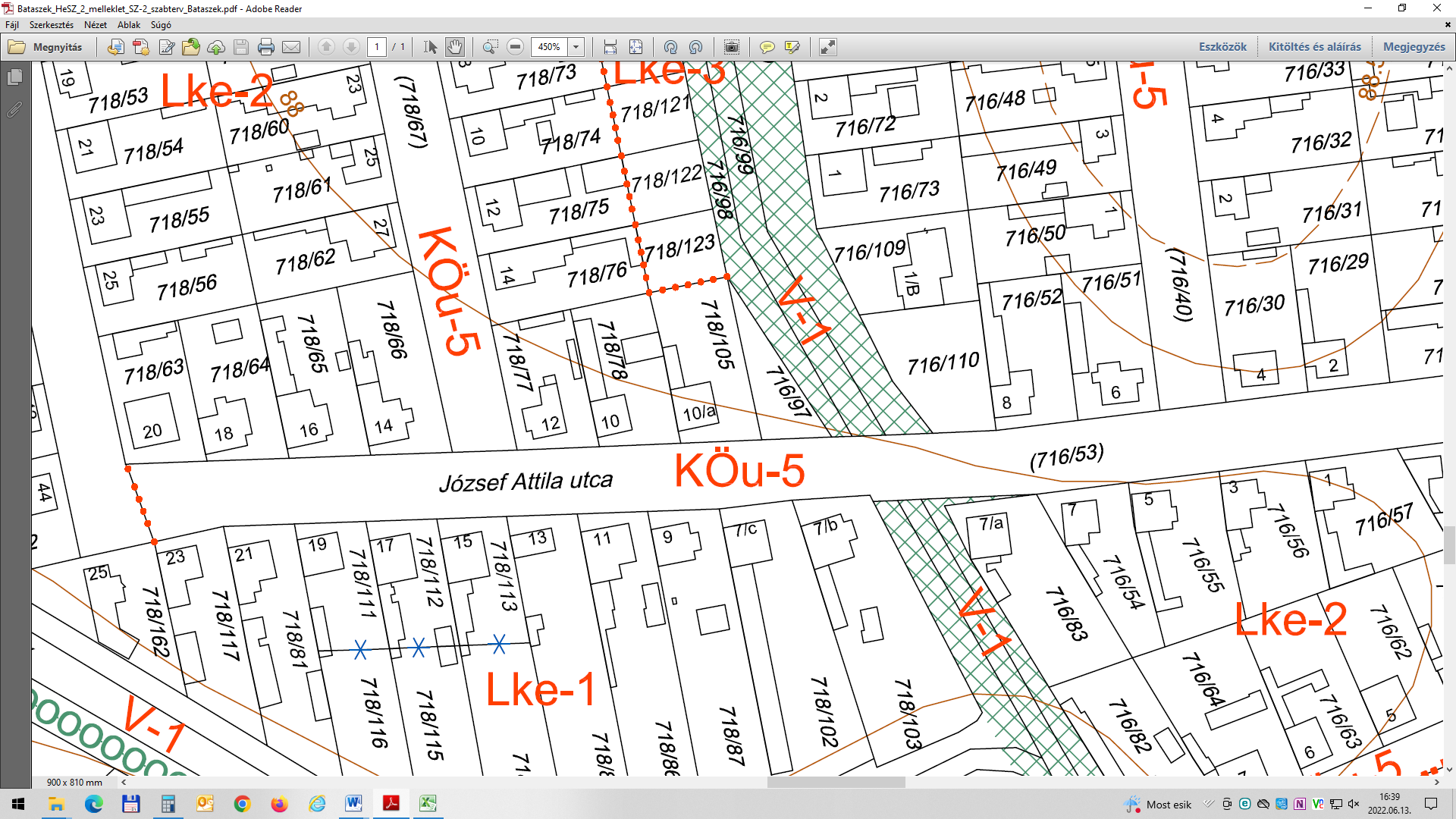 		fekvőrendőr helyeJavasoljuk még 2db 30km/h sebességkorlátozó és 2 db Egyenetlen úttest jelzőtáblák kihelyezését is a fekvőrendőr előtti útszakaszon.A kivitelezés költségét (a KRESZ táblák kihelyezésével együtt) a kérelmező finanszírozza.A hozzájárulás megadásával egy időben a műszaki paraméterek meghatározása és azok rögzítése is szükséges.A fentiekre figyelemmel kérem a határozati javaslatok elfogadását.1sz. H a t á r o z a t i   j a v a s l a t :a József A. utcában fekvőrendőr kivitelezésének jóváhagyásáraBátaszék Város Önkormányzat Képviselő-testülete;egyetért a József A. utcában fekvőrendőr kivitelezésével, amennyiben a kivitelezéshez szükséges forrást Kiss László (7140 Bátaszék, …. szám alatti lakos) biztosítja,felkéri a Bátaszéki Közös Önkormányzati Hivatal jegyzőjét a fekvőrendőr műszaki paramétereinek meghatározására és a közútkezelői hozzájárulás megadására.Határidő: 2022. július 31.Felelős:  Kondriczné dr. Varga Erzsébet jegyző               (a határozat megküldésért)Határozatról értesül: Kiss László                                 Bátaszéki KÖH városüzemeltetési iroda                                 irattár2.sz. Ha t á r o z a t i   j a v a s l a t :Bátaszék belterületi utak közlekedésforgalmi szabályozottságának kiegészítéséreBátaszék Város Képviselő-testülete a város önkormányzati tulajdonú belterületi közúthálózatának forgalmi rendjét ismételten felülvizsgálta. A jelen határozat mellékletében szereplő szabályozás módosítás 2022. augusztus 1. napjától történő bevezetésével elfogadja.Határidő: 2022. augusztus 1.Felelős:   Dr. Bozsolik Róbert polgármesterHatározatról értesül: 	Közterület- felügyelő				Bát-Kom 2004 Kft.Előterjesztő: Dr. Bozsolik Róbert polgármesterKészítette: Bozsolik Zoltán mb. városüzemeltetési irodavezetőTörvényességi ellenőrzést végezte: Kondriczné dr. Varga Erzsébet                                                                              jegyzőTárgyalja:PG Bizottság: 2022. 06. 21.